Úřad městyse Zlonice, Nám. Pod lipami 29, PSČ 273 71 Zlonice, okres Kladno 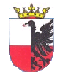                          Tel.: 312 591 101-2, Fax: 312 591 615, E-mail: o.zlonice@email.cz                                                                                                                Zlonice, dne 03.09.2020VěcVolby do Zastupitelstva Středočeského kraje ve dnech 2. a 3. října 2020     V souladu s ustanovením § 15 odst. 1 písm. d) a odst. 2 zákona č. 130/2000 Sb., o volbách do zastupitelstev krajů a o změně některých zákonů, ve znění pozdějších předpisů,                                                            s v o l á v á m první zasedání okrskové volební komise pro volby do Zastupitelstva Středočeského kraje, konané ve dnech 2. a 3. října 2020 pro volební okrsky:č. l – Zlonice č. 2 – Zlonice  č. 3 – Břešťany č. 4 – Tmáň č. 5 – Vyšínek  První zasedání okrskových volebních komisí se uskutečníve středu 09.09.2020 ve 13.00 hodinv zasedací místnosti Úřadu městyse Zlonice, Nám. Pod Lipami 29.Účast všech členů je nutná. K prvnímu zasedání je nutno vzít si občanský průkaz.                                                                                                                 Chochola Antonín                                                                                                                                                                                                                                                                       Starosta Zveřejněno na úřední desce: 03.09.2020